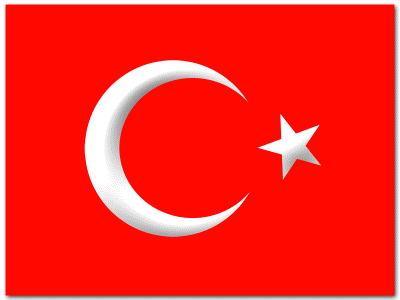 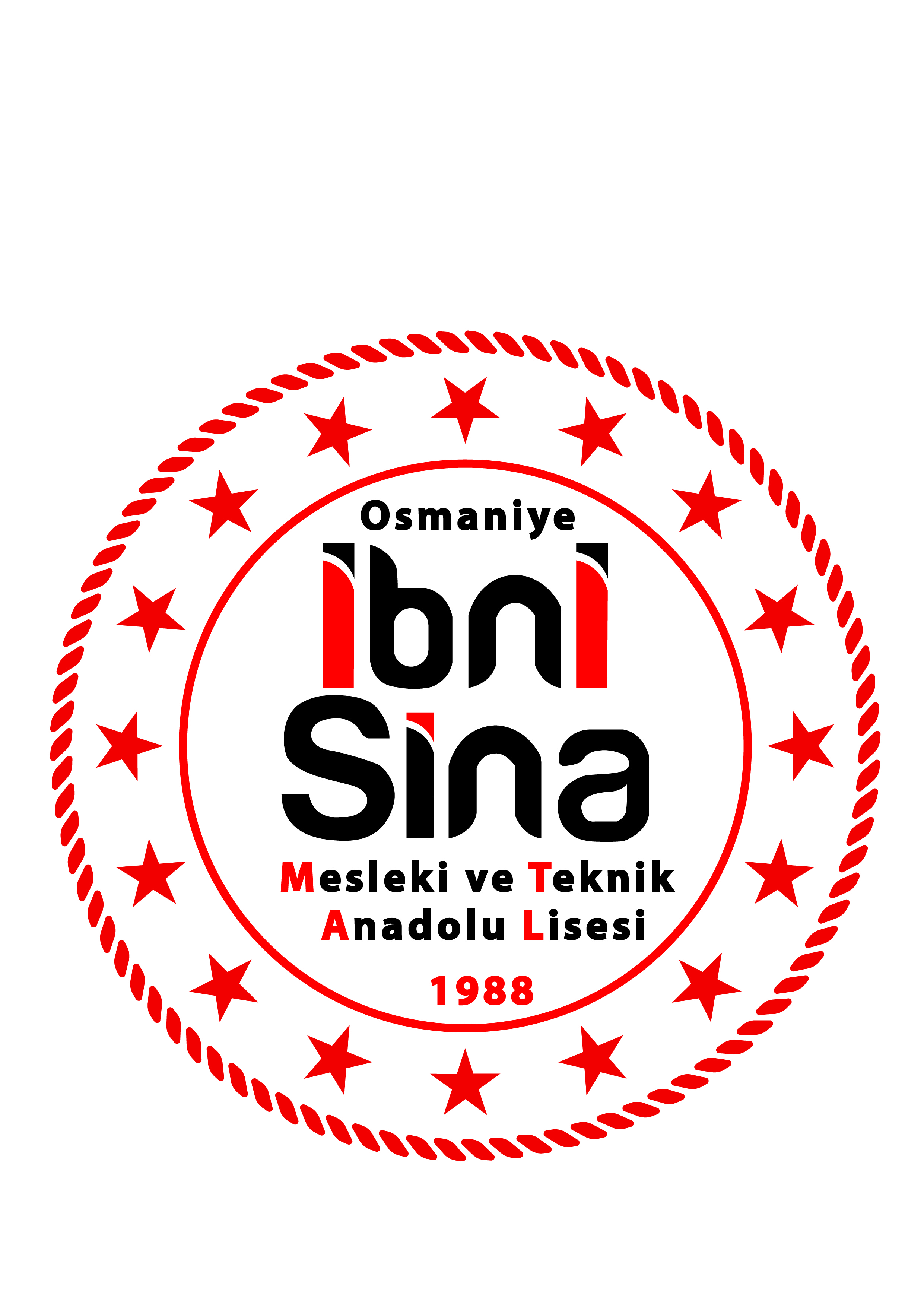 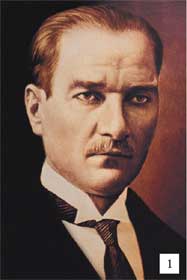 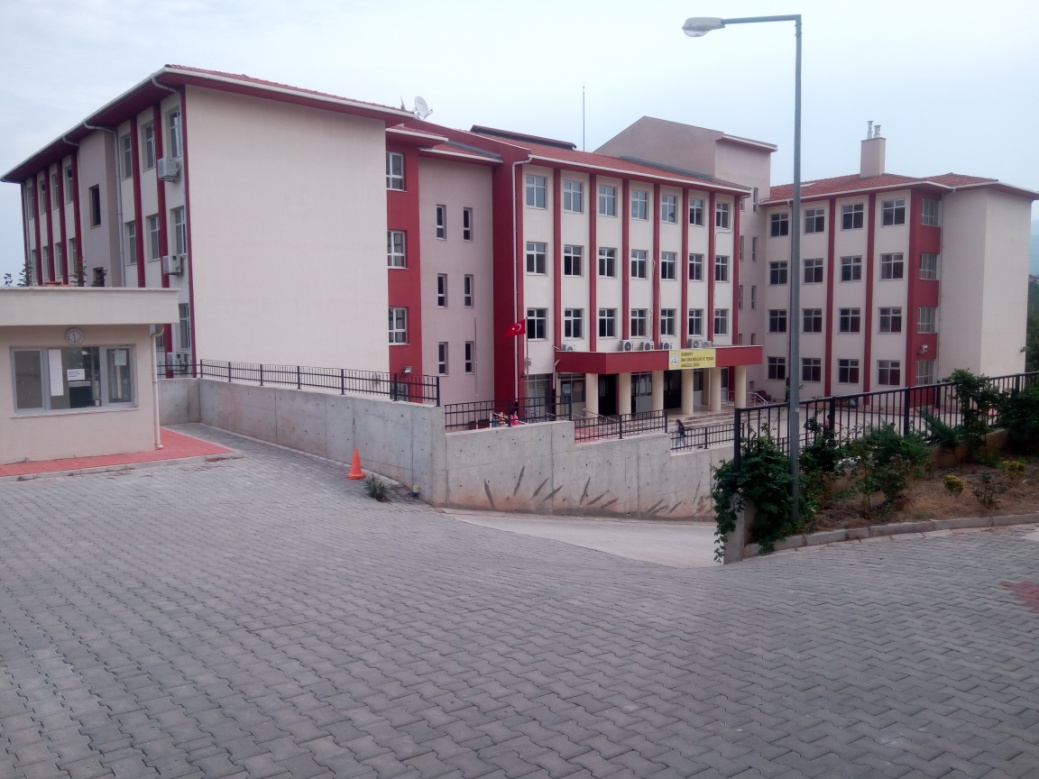 OSMANİYE VALİLİĞİİBN-İ SİNA MESLEKİ VE TEKNİK ANADOLU LİSESİSTRATEJİK PLANI2019 – 2023Ocak 2020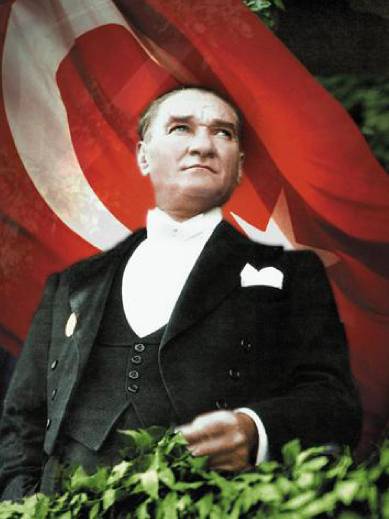 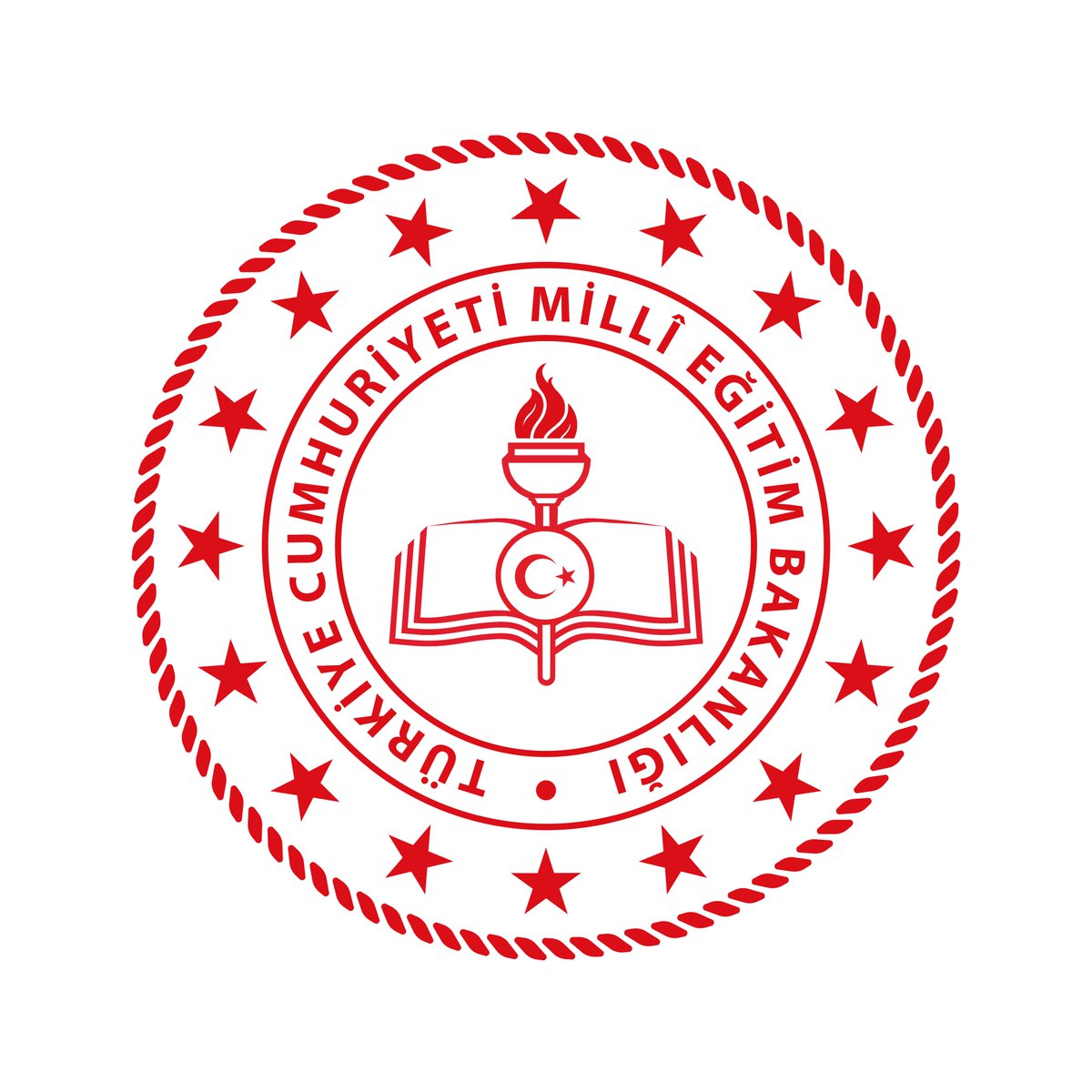 “En mühim ve feyizli vazifelerimiz millî eğitim işleridir. Millî eğitim işlerinde mutlaka muzaffer olmak lazımdır. Bir milletin hakikî kurtuluşu ancak bu suretle olur. Eğitimdir ki bir milleti ya özgür, bağımsız, şanlı ve yüce bir toplum halinde yaşatır ya da onu köleliğe ve yoksulluğa iter.”Mustafa Kemal ATATÜRK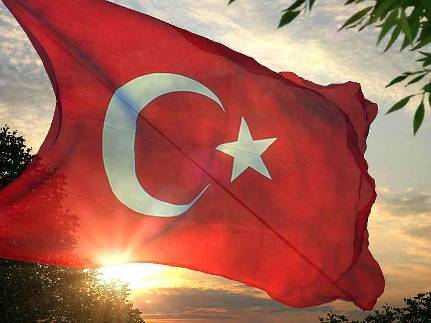   İSTİKLAL MARŞIKorkma, sönmez bu şafaklarda yüzen al sancak; 
Sönmeden yurdumun üstünde tüten en son ocak. 
O benim milletimin yıldızıdır, parlayacak; 
O benimdir, o benim milletimindir ancak. 

Çatma, kurban olayım, çehreni ey nazlı hilâl! 
Kahraman ırkıma bir gül! Ne bu şiddet, bu celâl? 
Sana olmaz dökülen kanlarımız sonra helâl... 
Hakkıdır, Hakk’a tapan, milletimin istiklâl! 

Ben ezelden beridir hür yaşadım, hür yaşarım. 
Hangi çılgın bana zincir vuracakmış? Şaşarım! 
Kükremiş sel gibiyim, bendimi çiğner, aşarım. 
Yırtarım dağları, enginlere sığmam, taşarım. 

Garbın afakını sarmışsa çelik zırhlı duvar, 
Benim iman dolu göğsüm gibi serhaddım var. 
Ulusun, korkma! Nasıl böyle bir imanı boğar, 
“Medeniyet!” dediğin tek dişi kalmış canavar? 

Arkadaş! Yurduma alçakları uğratma, sakın. 
Siper et gövdeni, dursun bu hayâsızca akın. 
Doğacaktır sana va’dettiği günler Hakk’ın... 
Kim bilir, belki yarın, belki yarından da yakın. 

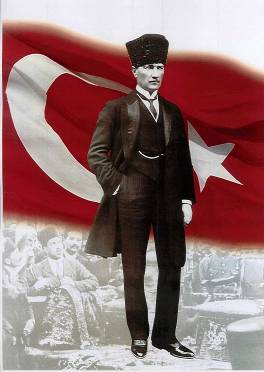 ATATÜRK'ÜN GENÇLİĞE HİTABESİ        Ey Türk gençliği! Birinci vazifen, Türk istiklâlini, Türk cumhuriyetini, ilelebet, muhafaza ve müdafaa etmektir.         Mevcudiyetinin ve istikbalinin yegâne temeli budur. Bu temel, senin, en kıymetli hazinendir. İstikbalde dahi, seni, bu hazineden, mahrum etmek isteyecek, dâhilî ve haricî, bedhahların olacaktır. Bir gün, istiklâl ve cumhuriyeti müdafaa mecburiyetine düşersen, vazifeye atılmak için, içinde bulunacağın vaziyetin imkân ve şeraitini düşünmeyeceksin! Bu imkân ve şerait, çok namüsait bir mahiyette tezahür edebilir. İstiklâl ve cumhuriyetine kastedecek düşmanlar, bütün dünyada emsali görülmemiş bir galibiyetin mümessili olabilirler. Cebren ve hile ile aziz vatanın, bütün kaleleri zapt edilmiş, bütün tersanelerine girilmiş, bütün orduları dağıtılmış ve memleketin her köşesi bilfiil işgal edilmiş olabilir. Bütün bu şeraitten daha elim ve daha vahim olmak üzere, memleketin dâhilinde, iktidara sahip olanlar gaflet ve dalâlet ve hatta hıyanet içinde bulunabilirler. Hatta bu iktidar sahipleri şahsî menfaatlerini, müstevlilerin siyasî emelleriyle tevhit edebilirler. Millet, fakr u zaruret içinde harap ve bîtap düşmüş olabilir.         Ey Türk istikbalinin evlâdı! İşte, bu ahval ve şerait içinde dahi, vazifen; Türk istiklâl ve cumhuriyetini kurtarmaktır! Muhtaç olduğun kudret, damarlarındaki asil kanda, mevcuttur!                                                             
                                                            Mustafa Kemal ATATÜRK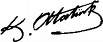 SUNUŞGünümüzün eğitim anlayışı, içinde bulunduğumuz çağın hızla değişen teknolojisiyle yeni bir boyut kazandı. Dinamizm, üretkenlik, yaratıcılık, araştırma ön plana çıktı. Öğrenci odaklı eğitim anlayışıyla onların isteklerini, beklentilerini, hedeflerini, bireysel özellikleri merkeze alan yöntemler yer almaya başladı. Liderlik anlayışı, ekip çalışması ve mevcut koşulları en iyi şekilde değerlendiren yaklaşımlar benimsenmeye başladı.  Eğitim, insan hayatı kadar bir millet için var olma unsurunun en temel parçasıdır. Yine Milletler için en önemli stratejik unsur hiç şüphesiz sağlıklı fertlerden oluşan bir yapıya sahip olmaktır. Dolayısıyla hem eğitim hem de sağlık insan ve millet hayatının vaz geçilmez iki unsurudur. İşte fertlerin ve toplumların olmazsa olmazı olan “Sağlık Eğitimi” okulumuz bünyesinde oldukça başarılı bir şekilde verilmektedir.Değişimin getirdiği bu yeni yaklaşımları okul programımıza katarak kurum içinde “biz” duygusunu oluşturup stratejik planın hazırlanmasına başladık. Öncelikle okulumuzun fiziksel koşullarını, eğitim-öğretim sorunlarını, avantajlarını, dezavantajlarını öğrenci ve velilerden gelen talepleri de dikkate alarak belirleyip bu doğrultuda çalışmalara başladık. Ekipler oluşturduk, kısa ve uzun vadede hedeflerimiz için ‘ne yapabiliriz’ üzerinde beyin fırtınası oluşturduk.Bu çalışmaların öğrencilerimizin bilgi, beceri ve donanımlarını geliştirerek verimliliği artıracağına, dolayısıyla okulumuzun başarı çıtasının yükseleceğine inancım tamdır. 09.12.2016 tarihinde göreve başladığım günden itibaren heyecanıma heyecan katan ve okulumuzun stratejik planının hazırlanmasında emeği geçen tüm mesai arkadaşlarıma teşekkür eder, çalışmalarında başarılar dilerim.                                                                                                                              Mehmet TAMER      Okul MüdürüİÇİNDEKİLER BÖLÜM I: GİRİŞ ve PLAN HAZIRLIK SÜRECİ2019-2023 dönemi stratejik plan hazırlanması süreci Üst Kurul ve Stratejik Plan Ekibinin oluşturulması ile başlamıştır. Ekip tarafından oluşturulan çalışma takvimi kapsamında ilk aşamada durum analizi çalışmaları yapılmış ve durum analizi aşamasında paydaşlarımızın plan sürecine aktif katılımını sağlamak üzere paydaş anketi, toplantı ve görüşmeler yapılmıştır. Durum analizinin ardından geleceğe yönelim bölümüne geçilerek okulumuzun amaç, hedef, gösterge ve eylemleri belirlenmiştir. Çalışmaları yürüten ekip ve kurul bilgileri altta verilmiştir.STRATEJİK PLAN ÜST KURULUSTRATEJİK PLAN EKİBİBÖLÜM II: DURUM ANALİZİDurum analizi bölümünde okulumuzun mevcut durumu ortaya konularak neredeyiz sorusuna yanıt bulunmaya çalışılmıştır. Bu kapsamda okulumuzun kısa tanıtımı, okul künyesi ve temel istatistikleri, paydaş analizi ve görüşleri ile okulumuzun Güçlü Zayıf Fırsat ve Tehditlerinin (GZFT) ele alındığı analize yer verilmiştir.Tarihi Gelişimi:	Okulumuz 1989 yılında Sağlık Meslek Lisesi olarak, Merkez P.T.T arkasında Toplum Sağlığı branşı alanında eğitim-öğretime açılmıştır. Daha sonra sırasıyla İmam-Hatip Lisesi ek binasına, P.T.T. binası ek binasına, Merkez Ortaokulu ana binasına, Merkez Ortaokulu ek binasına, Eski Devlet hastanesi Diyaliz Ünitesine, Merkez Ortaokulu ana binasına, tekrar P.T.T.arkasındaki ilk binasına taşınmıştır.Okulumuz 2015/2016 Eğitim Öğretim Yılında Akyar Köyü’ndeki yeni binasına taşınmış ve halen İbn-i Sina Mesleki ve Teknik Anadolu Lisesi adıyla eğitim-öğretime devam etmektedir.1992/1993 eğitim-öğretim yılında Ebelik bölümü, 1996/1997 eğitim-öğretim yılında, Acil Sağlık Hizmetleri ve Çevre Sağlığı bölümleri 2001/2002 eğitim-öğretim yılında ise, Hemşirelik bölümü açılmıştır. Daha sonra, 2008/2009 eğitim-öğretim yılında Tıbbi Laboratuvar ve Diş Protez bölümleri açılmıştır. 9. Sınıflarda 2014/2015 Eğitim-öğretim yılından itibaren, öğrencilerin alanları 10. Sınıfta belirlenmek üzere, Hemşire Yardımcısı, Ebe Yardımcısı ve Sağlık Bakım Teknisyenliği bölümleriyle eğitim-öğretime devam etmektedir.Okulun Mevcut Durumu: Temel İstatistiklerOkul KünyesiÇalışan BilgileriOkulumuzun çalışanlarına ilişkin bilgiler altta yer alan tabloda belirtilmiştir.Çalışan Bilgileri Tablosu2019 yılı yönetici ve öğretmen durumu2019 Yılı Diğer Personel Durumu:Okulumuz Bina ve Alanları	Okulumuzun binası ile açık ve kapalı alanlarına ilişkin temel bilgiler altta yer almaktadır.Okul Yerleşkesine İlişkin Bilgiler Sınıf ve Öğrenci Bilgileri	Okulumuzda yer alan sınıfların öğrenci sayıları alttaki tabloda verilmiştir.Donanım ve Teknolojik KaynaklarımızTeknolojik kaynaklar başta olmak üzere okulumuzda bulunan çalışır durumdaki donanım malzemesine ilişkin bilgiye alttaki tabloda yer verilmiştir.Teknolojik Kaynaklar TablosuGelir ve Gider BilgisiOkulumuzun genel bütçe ödenekleri, okul aile birliği gelirleri ve diğer katkılarda dâhil olmak üzere gelir ve giderlerine ilişkin son iki yıl gerçekleşme bilgileri alttaki tabloda verilmiştir. PAYDAŞ ANALİZİKurumumuzun temel paydaşları öğrenci, veli ve öğretmen olmakla birlikte eğitimin dışsal etkisi nedeniyle okul çevresinde etkileşim içinde olunan geniş bir paydaş kitlesi bulunmaktadır. Paydaşlarımızın görüşleri anket, toplantı, dilek ve istek kutuları, elektronik ortamda iletilen önerilerde dâhil olmak üzere çeşitli yöntemlerle sürekli olarak alınmaktadır.Paydaş anketlerine ilişkin ortaya çıkan temel sonuçlara altta yer verilmiştir : Öğrenci Anketi Sonuçları:Öğrenciler okulun fiziki ortamlarının yeterli ve temiz olduğunu, İdare ve öğretmenlerle iletişimlerinin normal olduğunu belirtiyorlar.  Ayrıca iyi bir mesleki eğitim aldıkları görüşündeler. Ancak mezun olunca üniversite okumadan mesleğe atanamayacakları kaygısında oldukları anlaşılıyor. Öğretmen Anketi Sonuçları:Öğretmenler okulun fiziki ortamlarının yeterli ve temiz olduğunu, idare ve velilerle uyumlu bir iletişim gerçekleştirdiklerini belirtiyorlar. Ayrıca öğretmenler arasında ilişkilerin normal ve iyi olduğu görüşündeler. Ancak öğrencilerin okuma alışkanlıkların az olduğu ve üniversite sınavına yönelik çalışmalarının yetersiz olduğu görüşündeler.Veli Anketi Sonuçları:Öğrenciler okulun fiziki ortamlarının yeterli ve temiz olduğunu, İdare ve öğretmenlerle iletişimlerinin normal ve iyi olduğunu belirtiyorlar. Ayrıca öğrencilerinin iyi bir meslek sahibi olmasından memnunlar.  Ancak Mezun olan öğrencilerinin iş bulamaması konusunda kaygılı oldukları anlaşılıyor. GZFT (Güçlü, Zayıf, Fırsat, Tehdit) Analizi Okulumuzun temel istatistiklerinde verilen okul künyesi, çalışan bilgileri, bina bilgileri, teknolojik kaynak bilgileri ve gelir gider bilgileri ile paydaş anketleri sonucunda ortaya çıkan sorun ve gelişime açık alanlar iç ve dış faktör olarak değerlendirilerek GZFT tablosunda belirtilmiştir. Dolayısıyla olguyu belirten istatistikler ile algıyı ölçen anketlerden çıkan sonuçlar tek bir analizde birleştirilmiştir.Kurumun güçlü ve zayıf yönleri donanım, malzeme, çalışan, iş yapma becerisi, kurumsal iletişim gibi çok çeşitli alanlarda kendisinden kaynaklı olan güçlülükleri ve zayıflıkları ifade etmektedir ve ayrımda temel olarak okul müdürü/müdürlüğü kapsamından bakılarak iç faktör ve dış faktör ayrımı yapılmıştır. İçsel Faktörler 1-Güçlü Yönler2-Zayıf YönlerDışsal Faktörler 1-Fırsatlar2-TehditlerGelişim ve Sorun AlanlarımızBÖLÜM III: MİSYON, VİZYON VE TEMEL DEĞERLERBÖLÜM IV: STRATEJİK AMAÇLARIMIZTEMA I: EĞİTİM VE ÖĞRETİME ERİŞİMStratejik Amaç 1:  Kayıt bölgemizde yer alan bütün lise kademesindeki öğrencilerin okullaşma oranlarını artıran, uyum ve devamsızlık sorunlarını gideren, onlara katılım ve tamamlama imkânı sunan etkin bir eğitim ve öğretime erişim süreci hâkim kılınacaktır.Stratejik Hedef 1.1.:  Öğrencilerimizin devam durumlarının artırılması sağlanacaktır.Eylemler TEMA II: EĞİTİM VE ÖĞRETİMDE KALİTENİN ARTIRILMASIStratejik Amaç 2:   Çocukların bedensel, zihinsel, dilsel ve duygusal olarak çok boyutlu gelişimlerini desteklemek ve yaşam boyu iyi olma hâline katkı sağlamak amacıyla eğitim ve öğretimin niteliği yükseltilecektir.Stratejik Hedef 2.1.:  Öğrencilerin ihtiyaç duyacağı çağın gereksinimlerini karşılayacak ve yeniklere ayak uydurmasını sağlayacak çalışmalar gerçekleştirilecektir.Performans GöstergeleriStratejik Hedef 2.2.:  Öğrencilerimizin bilimsel, sosyal, kültürel, sanatsal ve sportif faaliyetlere katılımları artırılacaktır.Stratejik Hedef 2.3.:  Öğrencilerimizin akademik başarılarının artırılması için etkin çalışmalar yapılacaktır.Stratejik Hedef 2.4.:  Okulumuza atfedilen değer ve erişim imkânları artırılacaktır.C-TEMA III: KURUMSAL KAPASİTEStratejik Amaç 3: Okulumuzun beşeri, mali, fiziki ve teknolojik unsurları ile yönetim ve organizasyonu, eğitim ve öğretimin niteliğini ve eğitime erişimi yükseltecek biçimde geliştirilecektir.Stratejik Hedef 3.1.:  Personelinin niteliklerinin arttırılmasıStratejik Hedef 3.2.:  Atölye ve laboratuvarların fiziki altyapıları güçlendirilecektir.Stratejik Hedef 3.3: Okulumuzun mali ve fiziksel altyapısı eğitim ve öğretim faaliyetlerinden beklenen sonuçların elde edilmesini temine edecek biçimde sürdürülebilirlik ve verimlilik esasına göre geliştirilecektirStratejik Hedef 3.4: Okulumuzun yönetsel süreçleri, etkin bir izleme ve değerlendirme sistemiyle desteklenen, katılımcı, şeffaf ve hesap verebilir biçimde geliştirilecektir.EylemlerV. BÖLÜM: BÜTÇE2019-2023 Stratejik Planı Faaliyet/Proje Bütçe TablosuVI. BÖLÜM: İZLEME VE DEĞERLENDİRMEOkulumuz Stratejik Planı izleme ve değerlendirme çalışmalarında 5 yıllık Stratejik Planın izlenmesi ve 1 yıllık gelişim planın izlenmesi olarak ikili bir ayrıma gidilecektir. Stratejik planın izlenmesinde 6 aylık dönemlerde izleme yapılacak denetim birimleri, il ve ilçe millî eğitim müdürlüğü ve Bakanlık denetim ve kontrollerine hazır halde tutulacaktır.Yıllık planın uygulanmasında yürütme ekipleri ve eylem sorumlularıyla aylık ilerleme toplantıları yapılacaktır. Toplantıda bir önceki ayda yapılanlar ve bir sonraki ayda yapılacaklar görüşülüp karara bağlanacaktır. EKLER: Öğretmen, öğrenci ve veli anket örnekleri klasör ekinde olup okullarınızda uygulanarak sonuçlarından paydaş analizi bölümü ve sorun alanlarının belirlenmesinde yararlanabilirsiniz.SAYFASAYFABÖLÜM I: GİRİŞ ve PLAN HAZIRLIK SÜRECİ444444BÖLÜM II: DURUM ANALİZİ55A. Tarihi Gelişimi55B. Mevcut durum66Okulun Künyesi                                                                                            66Çalışan Bilgileri 77Okulumuz Bina ve Alanları88Sınıf ve Öğrenci Bilgileri99Donanım ve Teknolojik KaynaklarımızGelir ve Gider Bilgisi                                                                                        9999C. Paydaş Analizi1010D. GZFT (Güçlü,Zayıf,Fırsat,Tehdit) Analizi                                                        a.   İçsel Faktörler          1- Güçlü Yönlerimiz          2- Zayıf Yönlerimiz     b.  Dışsal Faktörler          1- Fırsatlar          2- Tehditler                                                                                       Gelişim ve Sorun Alanlarımız11111111111112121111111111111212BÖLÜM III: MİSYON, VİZYON, TEMEL DEĞERLER                                                          1313BÖLÜM IV: STRATEJİK AMAÇLARIMIZA. Tema I: Eğitim ve Öğretime ErişimB. Tema II: Eğitim ve Öğretimde Kalitenin Arttırılması                                                C. Tema III: Kurumsal Kapasite                                                                                     1414151814141518BÖLÜM V: BÜTÇE                                                                                                       20BÖLÜM VI: İZLEME VE DEĞERLENDİRME                                                       21EKLER:                                                                                                                           21                                                                                 BÖLÜM V: BÜTÇE                                                                                                       20BÖLÜM VI: İZLEME VE DEĞERLENDİRME                                                       21EKLER:                                                                                                                           21                                                                                 Üst Kurul BilgileriÜst Kurul BilgileriAdı SoyadıUnvanıMehmet TAMEROkul Müdürüİbrahim ATİŞMüdür YardımcısıMustafa ERKEKÖğretmen(Alan Şefi)Rabia TECİROkul Aile Birliği BaşkanıAziz LÖKOĞLUOkul Aile Birliği Yönetim Kurulu ÜyesiEkip BilgileriEkip BilgileriAdı SoyadıUnvanıErdem İZMİRLİMüdür YardımcısıAyşe İBE KURTÖğretmen Fatih HALOÖğretmen Aslı TUNÇ BORAN Öğretmen Vahide ÇELİKÖğretmen Abdullah AKÖğretmen Osman ŞAHİNÖğretmen Osman ŞAHİNÖğretmen Mehmet SOYKURTÖğretmenHasan Hüseyin GÜRBÜZÖğretmenHalil GÖZGönüllü VeliRasim KOCAMANGönüllü veliİli: OSMANİYEİli: OSMANİYEİli: OSMANİYEİli: OSMANİYEİlçesi: MERKEZİlçesi: MERKEZİlçesi: MERKEZİlçesi: MERKEZAdres:Hastane Sokak No:12 Akyar Köyü OSMANİYEHastane Sokak No:12 Akyar Köyü OSMANİYEHastane Sokak No:12 Akyar Köyü OSMANİYECoğrafi Konum:Coğrafi Konum:37.04915121 : 36.1850246837.04915121 : 36.18502468Telefon Numarası: (328) 814 44 59 (328) 814 44 59 (328) 814 44 59 Faks Numarası:Faks Numarası:(328) 814 44 59(328) 814 44 59e- Posta Adresi:963276@meb.k12.tr 963276@meb.k12.tr 963276@meb.k12.tr Web sayfası adresi:Web sayfası adresi:http://oasml.meb.k12.trhttp://oasml.meb.k12.trKurum Kodu:963276963276963276Öğretim Şekli:Öğretim Şekli: Tam Gün Tam GünOkulun Hizmete Giriş Tarihi :  1989Okulun Hizmete Giriş Tarihi :  1989Okulun Hizmete Giriş Tarihi :  1989Okulun Hizmete Giriş Tarihi :  1989Toplam Çalışan Sayısı Toplam Çalışan Sayısı 99Öğrenci Sayısı:Kız310310Öğretmen SayısıKadın2323Öğrenci Sayısı:Erkek109109Öğretmen SayısıErkek1919Öğrenci Sayısı:Toplam419419Öğretmen SayısıToplam4242Derslik Başına Düşen Öğrenci SayısıDerslik Başına Düşen Öğrenci SayısıDerslik Başına Düşen Öğrenci Sayısı: 27Şube Başına Düşen Öğrenci SayısıŞube Başına Düşen Öğrenci SayısıŞube Başına Düşen Öğrenci Sayısı: 104Öğretmen Başına Düşen Öğrenci SayısıÖğretmen Başına Düşen Öğrenci SayısıÖğretmen Başına Düşen Öğrenci Sayısı: 10Şube Başına 30’dan Fazla Öğrencisi Olan Şube SayısıŞube Başına 30’dan Fazla Öğrencisi Olan Şube SayısıŞube Başına 30’dan Fazla Öğrencisi Olan Şube Sayısı:  6Öğrenci Başına Düşen Toplam Gider MiktarıÖğrenci Başına Düşen Toplam Gider MiktarıÖğrenci Başına Düşen Toplam Gider Miktarı 84 TLÖğretmenlerin Kurumdaki Ortalama Görev SüresiÖğretmenlerin Kurumdaki Ortalama Görev SüresiÖğretmenlerin Kurumdaki Ortalama Görev Süresi   8Sıra NoGöreviEKT1Müdür 1012Müdür Başyardımcısı 1013Müdür Yardımcısı4154Bölüm Şefi1015Atölye Şefi2025Rehber Öğretmen0116Meslek Dersi Öğretmeni615217Kültür Dersi Öğretmeni             9817                 Toplam:2425492019 YILI DİĞER PERSONEL DURUMU2019 YILI DİĞER PERSONEL DURUMU2019 YILI DİĞER PERSONEL DURUMU2019 YILI DİĞER PERSONEL DURUMU2019 YILI DİĞER PERSONEL DURUMUSıra NoGöreviEKT1Hizmetli6392Memur1013Aşçı202Toplam:Toplam:9312Okul Bölümleri Okul Bölümleri Özel AlanlarVarYokOkul Kat Sayısı4Çok Amaçlı SalonxDerslik Sayısı17Çok Amaçlı SahaxDerslik Alanları (m2)49KütüphanexKullanılan Derslik Sayısı17Fen LaboratuvarıxŞube Sayısı15Bilgisayar Laboratuvarıxİdari Odaların Alanı (m2)30İş AtölyesixÖğretmenler Odası (m2)120Beceri AtölyesixOkul Oturum Alanı (m2)11275Kız YurduxOkul Bahçesi (Açık Alan)(m2)8543Erkek YurduxOkul Kapalı Alan (m2)2732Konferans SalonuxSanatsal, bilimsel ve sportif amaçlı toplam alan (m2)1600İlk Yardım KursuxKantin (m2)80Tuvalet Sayısı16SINIFIErkek KızToplamSINIFIErkekKızToplam9-A8253311-C 019199-B10233311-D814229-C10253511-E7152210-A7233011-F8142210-B9223112-A8233110-C7253212-B0161611-A3172012-C12132511-B2192112-D101727Akıllı Tahta Sayısı4TV Sayısı3Masaüstü Bilgisayar Sayısı25Yazıcı Sayısı12Taşınabilir Bilgisayar Sayısı2Fotokopi Makinası Sayısı2Projeksiyon Sayısı4İnternet Bağlantı Hızı5,02 mpbsYıllarGelir MiktarıGider Miktarı201612500125002017310003100020184100041000Öğrencilerİlköğretim diploma puanı yüksek öğrencilerin okulumuza yerleşmesiÇalışanlarAlanında tecrübeli ve başarısı yüksek kadroBina ve YerleşkeOkul Binası + öğrenci yurdu + Konferans salonu ile iyi bir yerleşkeDonanımMesleki eğitim atölyemizin  tam donanımlı olmasıİstihdam OlanaklarıSağlık sektöründe çok geniş alanda istihdam imkanı olmasıYönetim SüreçleriYöneticilerin aralarında ve tüm okul için samimi ve fedakarca çalışmalarıSınıf  MevcuduSınıf öğrenci sayılarının sınırlı ve az olmasıÖğrencilerOkula sınavsız öğrenci alınması, kitap okuma oranın az olmasıÇalışanlarHizmetli sayısının yetersiz olmasıBina ve YerleşkeOkulun çok eğimli bir arazide bulunmasıDonanımFizik - Biyoloji Laboratuvarının olmaması, teknik odaların donanımlarının yetersiz olmasıİletişim SüreçleriOkulun şehre uzak olmasıPolitikOkulumuzun ilimizde iyi bir imaja sahip olmasıEkonomikSağlık sektöründe istihdamın Türkiye ortalamasının üstünde olmasıSosyolojikOkulumuzun kız ve erkek yurdunun olmasıMevzuat-Yasalİş garantisi yüksek bir okul olmasıEkolojikOkulumuzun şehirden uzak, ormanlık bir doğa içerisinde olmasıEkonomikVeli profilinin ekonomik olarak yetersiz olması.SosyolojikVelilerin Eğitim – öğretim faaliyetlerine katkısının yetersizliğiTeknolojikOkul suyunun şehir şebekesine bağlanamaması. Okul suyunun kuyu suyu olmasıMevzuat-YasalOkula kayıt olacak öğrencilerin sınavsız olarak seçilmesiEkolojikOkulun şehir merkezine uzaklığı ve okul binasının çok eğimli bir arazide konumlandırılmış olması1.TEMA: EĞİTİM VE ÖĞRETİME ERİŞİM1.TEMA: EĞİTİM VE ÖĞRETİME ERİŞİM1Okullaşma Oranı2Okula Uyum, Oryantasyon2.TEMA: EĞİTİM VE ÖĞRETİMDE KALİTE2.TEMA: EĞİTİM VE ÖĞRETİMDE KALİTE1Akademik Başarı2İstihdam Edilebilirlik ve Yönlendirme3Sosyal, Kültürel ve Fiziksel Gelişim4Ders araç gereçleri3.TEMA: Kurumsal Kapasite3.TEMA: Kurumsal Kapasite1Kurumsal iletişim2DonanımMİSYONUMUZÖğrencilerimizin vatanına, milletine ve kutsal değerlerine bağlı, ahlaklı ve çalışkan bireyler olmaları; aynı zamanda çağımıza uygun en son teknolojik gelişmeleri de kapsayacak şekilde eğitim ve öğretimlerini tamamlamış, mesleki anlamda üstün niteliklere sahip sağlık personeli yetiştirmek.VİZYONUMUZOsmaniye’de en çok tercih edilen okul olarakKaliteli eğitim ve güvenli bir gelecek sağlamakDEĞERLERİMİZHakkı üstün tutma                                                     AdaletTemizlikSabırSaygıSevgiİhsanGüncellikMesleki UzmanlıkTarafsızlıkŞeffaflıkKişisel verilerde gizlilikKatılımcılıkHesap verebilirlikUlaşılabilirlikKaliteNoPERFORMANSGÖSTERGESİMevcutHEDEFHEDEFHEDEFHEDEFHEDEFHEDEFNoPERFORMANSGÖSTERGESİ201820192020202120222023PG.1.1.120 gün ve üzeri devamsız öğrenci oranı15141312119PG.1.1.2Okula devamı özendirecek sosyal-kültürel-sportif faaliyetlerin sayısı 345678PG.1.1.3Maddi ve sosyal nedenlerle örgün eğitimi terk etmek zorunda kalan öğrenci oranı121110PG.1.1.4Kaynaştırma öğrencileri için açılan Destek Eğitim Odası sayısı011111NoEylem İfadesiEylem SorumlusuEylem Tarihi1Okul faaliyetleri hakkında bilgilendirmelerin yapılmasıOkul Stratejik Plan EkibiHer  Eğitim – öğretim yılı Eylül Ayı2Ekonomik bakımdan dezavantajlı olan öğrencilere burs sağlanması ve yardımlaşma fonunun kurulması Okul Stratejik Plan Ekibi2020-21 Eğitim – öğretim yılı3Okula devamı özendirecek sosyal-kültürel-sportif-sanatsal faaliyetler düzenlenecektir.Okul Stratejik Plan EkibiHer Eğitim – öğretim yılı Aralık ve Mayıs Ayı4Öğrenciler sektör ile tanıştırılacaktır.Okul müdürü2020-21 Eğitim – öğretim yılı5Destek odasının açılmasıOkul Stratejik Plan Ekibi2019-20 Eğitim – öğretim yılıNoPERFORMANSGÖSTERGESİMevcutMevcutHEDEFHEDEFHEDEFHEDEFHEDEFHEDEFNoPERFORMANSGÖSTERGESİ2018201920192020202120222023PG.2.1.1Kabul edilen TÜBİTAK proje sayısı1112222PG.2.1.2Özel sektör, Üniversiteler, yerel yönetimler ve STK’ler ile yapılan işbirliği protokolü sayısı0112222NoPERFORMANSGÖSTERGESİMevcutMevcutHEDEFHEDEFHEDEFHEDEFHEDEFHEDEFNoPERFORMANSGÖSTERGESİ2018201920192020202120222023PG.2.2.1Bilimsel, kültürel, sanatsal ve sportif alanlarda en az bir faaliyete katılan öğrenci oranı(%)15191924283540PG.2.2.2Okulun spor dallarında yerel, bölgesel, ulusal ve uluslararası aldığı derece sayısı3445555PG.2.2.3Yükseköğretim kurumlarınca düzenlenen bilimsel etkinliklere katılan öğrenci oranı (%)25303032343638PG.2.2.4Rehberlik servisinden yararlanan öğrenci oranı(%) 50555560657075PG.2.2.5Okulun sosyal sorumluluk ile ilgili yaptığı çalışmaların sayısı(%) 2335678PG.2.2.6Sınıf Veli-Okul Aile Birliği, toplantılarına katılan veli oranı15202025303545NoPERFORMANSGÖSTERGESİMevcutMevcutHEDEFHEDEFHEDEFHEDEFHEDEFHEDEFNoPERFORMANSGÖSTERGESİ2018201920192020202120222023PG.2.3.1TYT sınavında 180 puan ve üzerinde puan alan öğrenci oranı(%)7073737577  7880PG.2.3.2Öğrenci başına okunan kitap sayısı5779101115PG.2.3.3Yabancı dil dersi yılsonu puanı ortalaması60636367707275PG.2.3.4Sınıf tekrar oranı (9. Sınıf) (%)0000000PG.2.3.5DYK kurslarına katılan öğrencilerin oranı(%)10141418222530PG.2.3.6Kütüphanedeki kitap sayısını arttırmak1600175017502000225025002750PG.2.3.7Geri dönüşüme gönderilen atık miktarı (Kilogram)2000300030003500375040004500NoPERFORMANSGÖSTERGESİMevcutMevcutHEDEFHEDEFHEDEFHEDEFHEDEFHEDEFNoPERFORMANSGÖSTERGESİ2018201920192020202120222023PG.2.4.1Öğrenci yurdumuzda kalan öğrenci oranı(%)20232326303335PG.2.4.2Kariyer rehberliği uygulamalarından yararlanan öğrenci oranı(%)506060  70 80 90 100PG.2.4.3Konferans salonundaki etkinlilerden yararlanan öğrenci oranı(%)  75  80  80  85  90  95 100NoEylem İfadesiEylem SorumlusuEylem Tarihi1Öğretmen eğitim ihtiyaç analizi yapılması ve merkezi ve yerel hizmet içi planlar hakkında bilgilendirme yapılmasıİlgili müdür yardımcısı 2020-21 Eğitim – öğretim yılı2Yerel ve ulusal projeler yapılmasıTeknik müdür yardımcısı2021-22 Eğitim – öğretim yılı3Sektör ziyaretlerinin yapılarak işbirliğinin artırılmasıTeknik müdür yardımcısı2020-21 Eğitim – öğretim yılı4Atölye ve laboratuvarların malzeme ve donanım ihtiyaç analizinin yapılmasıOkul müdürü2019-20 Eğitim – öğretim yılı5Üniversite ve STK’ların ziyaret edilmesiAlan şefleri ve öğretmenleri201-20 Eğitim – öğretim yılı6Öğrenci ihtiyaç analizinin yapılarak talebe göre kulüplerin kurulmasıOkul müdürü2019-20 Eğitim – öğretim yılı7Matematik eğitiminde öğrenci nitelik ve yeterliliklerinin yükseltilmesi için faaliyetler yapılacaktır.Matematik zümresi2020-21 Eğitim – öğretim yılı8Türk Dili ve Edebiyatı eğitiminde öğrenci nitelik ve yeterliliklerinin yükseltilmesi için faaliyetler yapılacaktır.Türk Dili ve Edebiyat Zümresi2020-21 Eğitim – öğretim yılı9Öğrenci başına okunan kitap sayısının arttırılması için kitap okumayı teşvik edici faaliyetler yapılacaktır.Kütüphanecilik Kulübü2019-20 Eğitim – öğretim yılı10Sosyal sorumluluk bilinci kazandıracak Tanıtım ve Bilinçlendirme Seminerleri Yapılacaktır.Okul Rehberlik Servisi2020-21 Eğitim – öğretim yılı11Veli Ziyaretleri YapılacaktırStratejik Plan EkibiHer Yıl Nisan Ayı12Geri Dönüşüm Kutuları ArtırılacaktırOkul Müdürü2019-20 Eğitim – öğretim yılıNoPERFORMANSGÖSTERGESİMevcutMevcutHEDEFHEDEFHEDEFHEDEFHEDEFHEDEFNoPERFORMANSGÖSTERGESİ2018201920192020202120222023PG.3.1.1Gerçek iş ortamlarında mesleki gelişim faaliyetlerine katılan öğretmen oranı055  10  13  16  20PG.3.1.2Bir yıl içerisinde Hizmetçi eğitime katılan öğretmen oranı20222224262830PG.3.1.3Bir yıl içerisinde öğretmen başına düşen hizmet içi eğitim sayısı1223456PG.3.1.4Bir yıl içerisinde ulusal ve uluslararası projelere katılan öğretmen oranı233   4   5   6   7PG.3.1.5Öğretmenlerin motivasyonunu artırmaya yönelik yapılan etkinlik sayısı3445678PG.3.1.6Öğretmen memnuniyet oranı60707080909596PG.3.1.7Mesleki gelişim faaliyetlerine katılan personel oranı10121215203040PG.3.1.8Lisansüstü eğitime sahip personel oranı4556789NoPERFORMANSGÖSTERGESİMevcutMevcutHEDEFHEDEFHEDEFHEDEFHEDEFHEDEFNoPERFORMANSGÖSTERGESİ2018201920192020202120222023PG.3.2.1Yeni açılan atölye ve laboratuvar sayısı011   1   1   1   1PG.3.2.2Sektör ve diğer kurumlarla yapılan işbirliği protokol sayısı0111223PG.3.2.3Kabul edilmiş Sosyal Destek Proje sayısı0001111PG.3.2.4Atölye ve laboratuvarlarda kullanılmak üzere alınan demirbaş sayısı    2   5   5   67   8   9NoPERFORMANSGÖSTERGESİMevcutMevcutHEDEFHEDEFHEDEFHEDEFHEDEFHEDEFNoPERFORMANSGÖSTERGESİ2018201920192020202120222023PG.3.3.1Okul gelirlerinin, giderleri karşılama oranı105050  60  70  75  80PG.3.3.2Pansiyon doluluk oranı(Varsa)60707075788085PG.3.3.3Bakım ve onarım ihtiyaçlarının giderilme oranı808585909598100PG.3.3.4Donatım ihtiyaçlarının giderilme oranı808585909598100NoPERFORMANSGÖSTERGESİMevcutMevcutHEDEFHEDEFHEDEFHEDEFHEDEFHEDEFNoPERFORMANSGÖSTERGESİ2018201920192020202120222023PG.3.4.1Paydaşların karar alma süreçlerine katılımı için gerçekleştirilen faaliyet sayısı0112345PG.3.4.2Veli toplantılarına katılım oranı15252530405060PG.3.4.3İşbirliği yapılan STK, Üniversite ve diğer kurumsal paydaş sayısı23334415NoEylem İfadesiEylem SorumlusuEylem Tarihi1Yeni atölye ve laboratuar açılması için çalışmalar yapılacaktır.İlgili müdür yardımcısı 2020-21 Eğitim – öğretim yılı2Sektörle ve diğer kurumlarla işbirliği ve protokol görüşmeleri yapılacaktır.Teknik müdür yardımcısı2020-21 Eğitim – öğretim yılı3Sosyal Destek Projelerinin artırılması sağlanacaktır.Teknik müdür yardımcısı20202-21 Eğitim – öğretim yılı4Atölye ve laboratuarların donanım ihtiyacı belirlenecektir.Okul müdürü2019-20 Eğitim – öğretim yılı5Öğretmenlerimizin hizmet içi eğitim programlarına katılması teşvik edilecektir.Okul müdürü2019-20 Eğitim – öğretim yılı6Üniversite ve STK’ların ziyaret edilmesiAlan şefleri ve öğretmenleri2021-22 Eğitim – öğretim yılı7Tasarım beceri atölyesi kurularak etkin kullanımı sağlanacaktır.Okul müdürü2021-22 Eğitim – öğretim yılı8Zeka Oyunları Atölyesi kurulacaktır.Okul müdürü2019-20 Eğitim – öğretim yılı9Okul personelinin yüksek lisans ve üstü eğitime yönlendirilmesi için teşvik sağlanacaktır.Okul müdürü2019-20 Eğitim – öğretim yılı10Okul bakım onarım ihtiyaçları zamanında karşılanacakOkul müdürüHer Eğitim – öğretim yılı11Okul sağlığı ve güvenliği içir gerekli düzenlemeler yapılacak.Okul müdürüHer Eğitim – öğretim yılı12Karar alma süreçlerine paydaşların katılımı sağlanacaktır.Okul müdürüHer Eğitim – öğretim yılı13STK, Üniversite ve diğer kurumsal paydaşlarla işbirliği yapılacak.Okul müdürüHer Eğitim – öğretim yılıKaynak Tablosu20192020202120222023TOPLAMGenel BÜTÇE100001100015000170002000030000Valilik ve Belediye1000150020003000   40005000Diğer (Okul aile birliği)500055006000650070007500